                                                                                                                                                                                                                                           ANNEX 2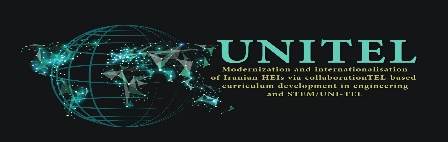 UNI-TEL e-course: Draft syllabus and questions on the material production processWHEN YOU UPLOAD THE FILE, PLEASE NAME FILE “MX-Y_Draft_syllabus_question” (X = number of the module, Y = number of the topic)   Note: add the names of subject experts also in GoogleDrive: https://drive.google.com/drive/u/1/folders/1Hgmec15bL0vKGilI2y01SJioH0ysq77bCode of the topicM_ - _Name of the topicStrategies to Reduce Cheating in online coursesName of the topicStrategies to Reduce Cheating in online coursesNames of subject expertsNames of subject expertsEmailFirst name SurnameFarshidMossaibymossaiby@eng.ui.ac.irLearning objectivesObjective 1: Learners are introduced with the importance of implementing strategies to avoid/reduce cheating in online coursesObjective 2: Learners are provided with various findings by different researches in the subjectObjective 3: Technological and practical aspects of the methods to avoid/reduce cheating in online courses are discussed, especially with relation to available data, technology and cultural/religious issues in Iranian universitiesObjective 4: A survey is made to find out the effectiveness and problems of each methodLearning objectivesObjective 1: Learners are introduced with the importance of implementing strategies to avoid/reduce cheating in online coursesObjective 2: Learners are provided with various findings by different researches in the subjectObjective 3: Technological and practical aspects of the methods to avoid/reduce cheating in online courses are discussed, especially with relation to available data, technology and cultural/religious issues in Iranian universitiesObjective 4: A survey is made to find out the effectiveness and problems of each methodLearning objectivesObjective 1: Learners are introduced with the importance of implementing strategies to avoid/reduce cheating in online coursesObjective 2: Learners are provided with various findings by different researches in the subjectObjective 3: Technological and practical aspects of the methods to avoid/reduce cheating in online courses are discussed, especially with relation to available data, technology and cultural/religious issues in Iranian universitiesObjective 4: A survey is made to find out the effectiveness and problems of each methodContent of the topic:Damages caused by cheating in online courses, especially during the pandemicMethods to detect/reduce/avoid cheating in online coursesReminding Academic Integrity rules and consequences of violationsMethods based on IP/GeolocationMethods based on continuous monitoring of students during the examQuestions personalization to avoid collaboration with other participantsInclude a short, post-exam video chat with participants and asking questions about the answers given by the participant to check the identity of the participant and if the questions are really answered by him/herAvoiding the use of questions with (online-)available answers (such as those from textbooks, previous exams, …)Keeping exams brief, and giving questions one at a timeDiscuss a variety of other methods available in the literatureDiscussion of applicability of the methods in Iranian universities, with respect to availability of required data sets, technological and cultural/religious issuesSelection of a series of the methods to ensure an adequate level of confidence about the course/exam resultsContent of the topic:Damages caused by cheating in online courses, especially during the pandemicMethods to detect/reduce/avoid cheating in online coursesReminding Academic Integrity rules and consequences of violationsMethods based on IP/GeolocationMethods based on continuous monitoring of students during the examQuestions personalization to avoid collaboration with other participantsInclude a short, post-exam video chat with participants and asking questions about the answers given by the participant to check the identity of the participant and if the questions are really answered by him/herAvoiding the use of questions with (online-)available answers (such as those from textbooks, previous exams, …)Keeping exams brief, and giving questions one at a timeDiscuss a variety of other methods available in the literatureDiscussion of applicability of the methods in Iranian universities, with respect to availability of required data sets, technological and cultural/religious issuesSelection of a series of the methods to ensure an adequate level of confidence about the course/exam resultsContent of the topic:Damages caused by cheating in online courses, especially during the pandemicMethods to detect/reduce/avoid cheating in online coursesReminding Academic Integrity rules and consequences of violationsMethods based on IP/GeolocationMethods based on continuous monitoring of students during the examQuestions personalization to avoid collaboration with other participantsInclude a short, post-exam video chat with participants and asking questions about the answers given by the participant to check the identity of the participant and if the questions are really answered by him/herAvoiding the use of questions with (online-)available answers (such as those from textbooks, previous exams, …)Keeping exams brief, and giving questions one at a timeDiscuss a variety of other methods available in the literatureDiscussion of applicability of the methods in Iranian universities, with respect to availability of required data sets, technological and cultural/religious issuesSelection of a series of the methods to ensure an adequate level of confidence about the course/exam resultsEvaluation methods and criteriaThe learning experiences during topics and modules in UNI-TEL e-course are integrated in a project work elaborated by all participants of the course. The course leader P2 – UTU will cooperate with subject experts to split the project work in pieces by the modules/topics. In addition to that the institutional subject expert team can discuss are some other assessment methods used and what are criteria for successful finishing of the topic? Evaluation methods and criteriaThe learning experiences during topics and modules in UNI-TEL e-course are integrated in a project work elaborated by all participants of the course. The course leader P2 – UTU will cooperate with subject experts to split the project work in pieces by the modules/topics. In addition to that the institutional subject expert team can discuss are some other assessment methods used and what are criteria for successful finishing of the topic? Evaluation methods and criteriaThe learning experiences during topics and modules in UNI-TEL e-course are integrated in a project work elaborated by all participants of the course. The course leader P2 – UTU will cooperate with subject experts to split the project work in pieces by the modules/topics. In addition to that the institutional subject expert team can discuss are some other assessment methods used and what are criteria for successful finishing of the topic? Questions at this point of the process?Questions at this point of the process?Questions at this point of the process?